Управление образования администрации города ЮгорскаМуниципальное бюджетное общеобразовательное учреждение "ЛИЦЕЙ им. Г.Ф.Атякшева"ИНН 8622002632, КПП 862201001ул. Ленина, д. 24, г. Югорск, 628260Ханты-Мансийский автономный округ-Югра,Тюменская обл.,тел./ факс (34675) 2-48-30E-mail: litsey.yugorsk@mail.ruИзвещениео внесении изменений в извещение и документацию об  аукционе в электронной форме № 0187300005818000309 на право    заключения гражданско-правового договора на оказание услуг по проведению медицинского осмотра сотрудников. Муниципальное бюджетное общеобразовательное учреждение «Лицей им. Г.Ф. Атякшева»  вносит изменения в извещение и документацию об  аукционе в электронной форме № 0187300005818000309 на оказание услуг по проведению медицинского осмотра сотрудников.1. Изменения в извещение о проведении аукциона в электронной форме № 0187300005818000309:1.1. Пункт 16 слова «до 10 часов 00 минут «22» августа 2018 года» заменить словами «до 10 часов 00 минут «27» августа 2018 года».1.2 Пункт 18 слова «23» августа 2018 года» заменить словами «28» августа 2018 года».1.3. Пункт 19 слова: «27» августа 2018» года заменить словами «31» августа 2018 года».2. Изменения в документации об аукционе в электронной форме в часть I «Сведения о проводимом аукционе в электронной форме»:2.1. Пункт 19 слова «дата окончания предоставления разъяснений положений документации об аукционе «20» августа 2018 года» заменить словами «дата окончания предоставления разъяснений положений документации об аукционе «25» августа 2018 года».2.2. Пункт 20 слова «до 10 часов 00 минут «22» августа 2018 года» заменить словами «до 10 часов 00 минут «27» августа 2018 года».2.3. Пункт 21 слова «23» августа 2018 года» заменить словами «28» августа 2018 года».2.4. Пункт 22 слова «27» августа 2018 года» заменить словами «31» августа 2018 года».3. Изменения в документации об аукционе в электронной форме в части II «Техническое задание».3.1. Таблицу «Наименование услуги» изложить в новой редакции (Приложение 1).Директор Лицея им. Г.Ф Атякшева                                                             Е.Ю. ПавлюкПриложение №1Таблица №1 Таблица № 2 (дошкольные группы)№ п/пНаименование услугиКол-во исслед.Кол-во человек по спискуПрофилактический  прием (осмотр, консультация) врача - профпатолога1114Профилактический прием (осмотр консультация) врача - терапевта  1114Профилактический прием (осмотр, консультация ) врача - стоматолога1114Профилактический  прием(осмотр, консультация) врача - оториноларинголога1114Профилактический  прием(осмотр, консультация) врача - невролога18Профилактический  прием(осмотр, консультация) врача - психиатра1114Профилактический  прием(осмотр, консультация) врача – психиатра-нарколога1114Профилактический  прием(осмотр, консультация) врача - офтальмолога110Профилактический  прием(осмотр, консультация) врача - дерматовенеролога1114Профилактический прием (осмотр, консультация) врача-гинеколога194Общий анализ крови (5 показателей: hb, лейкоциты, соэ, эритроциты, лейкоцитарная формула)1114Общий анализ мочи1114Исследование уровня глюкозы крови (авт.)185Исследование уровня холестерина в сыворотке крови (авт.)185Определение антител к бледной трепонеме (Treponema pallidum) в нетрепонемных тестах (RPR, РМП) качественное и полуколичественное исследование) в сыворотке крови1114Микроскопическое исследование отделяемого женских половых органов на аэробные и факультативно-анаэробные микроорганизмы194Забор крови  из периферической  вены1114Эл. Кардиографическое исследование в 12 отведениях с дополнительными отведениями 196Микроскопическое исследование цитологического препарата (1 стекло)194Ультразвуковое исследование молочных желез111Спирография12Рентгенография легких обзорная12Исследование кала на простейшие и яйца гельминтов1114Исследование соскоба на энтеробиоз1114№ п/пНаименование услугиКол-во исслед.Кол-во человек по спискуПрофилактический  прием (осмотр, консультация) врача - профпатолога141Профилактический прием (осмотр консультация) врача - терапевта  141Профилактический прием (осмотр, консультация) врача - стоматолога141Профилактический  прием(осмотр, консультация) врача - оториноларинголога141Профилактический  прием(осмотр, консультация) врача - невролога13Профилактический  прием(осмотр, консультация) врача - психиатра141Профилактический  прием(осмотр, консультация) врача – психиатра-нарколога141Профилактический  прием(осмотр, консультация) врача - офтальмолога13Профилактический  прием(осмотр, консультация) врача - дерматовенеролога141Профилактический прием (осмотр, консультация) врача-гинеколога136Общий анализ крови (5 показателей: hb, лейкоциты, соэ, эритроциты, лейкоцитарная формула)141Общий анализ мочи141Исследование уровня глюкозы крови (авт.)131Исследование уровня холестерина в сыворотке крови (авт.)131Определение антител к бледной трепонеме (Treponemapallidum) в нетрепонемных тестах (RPR, РМП) качественное и полуколичественное исследование) в сыворотке крови141Микроскопическое исследование отделяемого женских половых органов на аэробные и факультативно-анаэробные микроорганизмы136Забор крови  из периферической  вены141Эл. Кардиографическое исследование в 12 отведениях с дополнительными отведениями138Микроскопическое исследование цитологического препарата (1 стекло)136Ультразвуковое исследование молочных желез12Исследование кала на простейшие и яйца гельминтов141Исследование соскоба на энтеробиоз141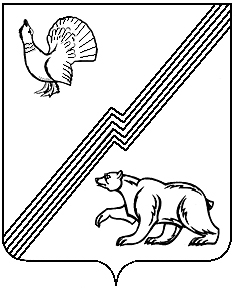 